                                                                       تاریخ: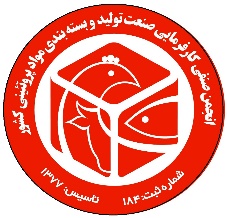 شماره:فرم درخواست پروانه بهداشتی تولید جهت محصولات جدید                                                                                                                      مهر و امضاء متقاضی  رئیس هیئت مدیره انجمن                                                                                                                                                                           دبیر انجمننام شرکت:نام مدیر عامل:آدرس:تلفن/فکس:نماینده شرکت:موبایل نماینده:شماره پروانه بهداشتی بهره برداری دامپزشکی و تاریخ انقضا:شماره عضویت انجمن:نام محصول:شکل عرضه:شکل عرضه:نحوه برش:نحوه برش:نحوه برش:تعداد قطعات در هر کیلوگرم:اوزان محصول:اوزان محصول:مشخصات بسته بندی:مشخصات بسته بندی:مشخصات بسته بندی:نام و درصد افزودنی های طبیعی و تجاری (در صورت استفاده از افزودنی تجاری شماره پروانه بهداشتی نیز قید گردد.) :نام و درصد افزودنی های طبیعی و تجاری (در صورت استفاده از افزودنی تجاری شماره پروانه بهداشتی نیز قید گردد.) :نام و درصد افزودنی های طبیعی و تجاری (در صورت استفاده از افزودنی تجاری شماره پروانه بهداشتی نیز قید گردد.) :